November 20, 2022Our Lord Jesus Christ, King of the UniverseMinistry Sign-up Schedule for the month of November weekends is at the back of the church.  Please sign up for a mass you will be attending.Weekend Mass TimesSaturday 5:00 p.m.  (English)  Sunday 9:00 a.m. (bilingual)  11:00 a.m. (English)WEEKDAY MASSES NO WEEKDAY MASSES OR ADORATIONCheck out our website www.saintvitalparish.com  and check it regularly for updates. At the present time Rev. Paul Kavanagh is Parish Administrator.  Contact information for Paul.Kavanagh@caedma.ca or 780-469-1010 ext 2153Mass IntentionsSaturday, November 19th – †Norm WestSunday – November 20th – †Bernadette Carrea LoweSaturday, November 26thSunday, November 27th – Thanksgiving & SI Shane McDonald † = Repose of the Soul   SI = Special Intention Our Lady of the Hill Knights of Columbus will be selling Sobey and No Frills gift cards after all masses on the weekend.  Scent Free Makes Sense We would like the parish to be sensitive to folks with allergies and refrain from wearing perfume and aftershave at Mass. Thank you in advance for your consideration.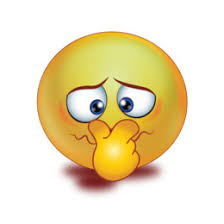 Sign up sheets at the back of the church for the children’s Nativity Play on Christmas Eve.Snowflake Bazaar Wrap Up Meeting – Monday, November 21st in the Parish Office Boardroom @ 7:00 p.m.Pancake Breakfast – November 20th after the 9:00 & 11:00 a.m. masses.Hosted by Our Lady of the Hill Knights of Columbus      CONFIRMATIONA parent registration night is scheduled for 7 p.m. on Monday, November 21 in the church basement.  In-person catechetical sessions, from 7 - 9 p.m., are scheduled on the first Monday of each month, beginning in December, as follows:  December 5, January 9, February 6, March 6, and April 3.  A retreat day will take place on Saturday, May 13.  The program will culminate with the Sacrament of Confirmation at Mass on Saturday, May 27 at 1 p.m.There will be a “Called to Protect” training session on Tuesday November 29, 2022 starting at 7:00 pm to 9:30 pm. The two and half session is mandatory for all volunteers and employees of the Archdiocese.  This is a virtual session by zoom.  Please register using the link below:Registration: https://forms.gle/x3NRXzgEM8AmAABA7November Food Bank Donations will be given to Beaumont/Nisku  Christmas Elves.AFTERNOON OF MUSIC AT ST. VITAL’SEdmonton Swiss Men’s Choir – Sunday, December 11th @ 3:00 p.m.Admission is free, however, donations to the Beaumont/Nisku Christmas Elves are accepted as either unwrapped toys, food donations or cash donations.Beaumont Society for the Arts Christmas Concert – Friday, December 16th @ 7:00 p.m.Sunday Gospel Reflection Today as a Church, we conclude our liturgical year and celebrate the Feast of Christ the King. The Gospel we proclaim shows the great mystery of our faith: In the moment of his crucifixion, Jesus is shown to be King and Savior of all. Luke's Gospel has been loaded with surprises: the poor are rich, sinners find salvation, the Kingdom of God is found in our midst. Here we see the greatest surprise of all. We are confronted with the crucified Jesus, whom faith tells us is King and Savior of all. The irony is that the inscription placed on the cross, perhaps in mockery, contains the profoundest of truth. As the leaders jeer, the thief crucified by his side recognizes Jesus as Messiah and King, and finds salvation. Jesus is King, but not the kind of king we might have imagined or expected. His kingship was hidden from many of his contemporaries, but those who had the eyes of faith were able to see. As modern disciples of Jesus, we, too, struggle at times to recognize Jesus as King. Today's Gospel invites us to make our own judgment. With eyes of faith, we, too, recognize that Jesus, the crucified One, is indeed King and Savior of all. (ctto, Sunday Loyola)St. Michael’s Mini Parish Advent Retreat Fr. Paul Kavanagh from the Archdiocese of Edmonton will be at St. Michael’s, Leduc  to facilitate a Mini Advent Retreat! Sunday, December 4, 2022 at 7pm to 9pm All parishioners are invited and encouraged to attend. Let us prepare our hearts and minds for the coming of Jesus! Jesus is the reason for the season!In November We Remember Each year, the Church sets aside the month of November to pray for our loved ones who have gone on ahead of us. We especially remember those who have died in the past year. Traditionally, as a gesture of remembrance, we inscribe their names in a memorial book that is kept in the sanctuary as we pray for them. If you are unable/not attending mass at the present time and would like a name inscribed in the memorial book please e-mail St.vitalchurch@shaw.ca and we will add the names(s).Dear God,
we thank you for the wonderful memories
we have of our departed loved ones.
We are grateful when these memories
bring us happiness and comfort.
Help us to continue to keep
the memories of our loved ones alive
by living out the gifts and virtues
we treasured so much in their lives.
May our remembrance of them
in this way help their spirit to live on in us,
and may the virtues contribute to building
your kingdom here on earth.
Amen.Star of the North Retreat Centre, www.starofthenorth.ca, 780-459-5511

In the Moment: Self-Guided Retreats are recorded retreats intended for people who may want to retreat at home or on the road, have limited mobility, and/or simply seek time alone with God in the midst of a busy schedule. Each video is less than 45 minutes, and may be paused to allow space for deeper reflection and prayer. Available in Spanish, French & English. Quarterly subscription (3 videos): $75 /  Yearly subscription (9 videos): $200 For more information visit: www.starofthenorth.ca/moment 

Your Whole, Free Heart: A Spirituality for the Wanderers is a weekend retreat co-guided by Becky Bonham and Clint Porritt, for those who know spiritual struggle or disillusionment. Join a safe space for honouring our journeys toward wholeness, confronting fears and befriending our doubts, as we begin to reframe our “wanderings” as the good work of God in us. Cost: Online $130 / Commuter $205 / Live-In $315. For more information visit www.starofthenorth.ca/wander Ron Rolheiser Public Lecture In a spirit of gratitude to Fr. Ron Rolheiser, OMI for his years of service to retreat ministry and education in the Edmonton area, we will celebrate his time with us on Friday, December 2, 2022 at 7:00 pm, with the public lecture entitled Quiet Prophecy: Another Kind of Protest for Social and Religious Transformation. Our time will be followed by cake and light desserts with tea, coffee and beverages. Cost: Online $25 / In-Person $30. Purchase your tickets at www.starofthenorth.ca/prophecy
    Prayer: Our Deepest Hunger Retreat Weekend with Ron Rolheiser December 2-4, 2022. Is prayer a hunger? How do we “pray always”? How do we pray when we are simply too distracted, tired, dissipated, and too disinterested to pray? What is “Sabbath Time” and how is this prayer? This retreat will focus on answering those questions in a way that, hopefully, leads us into deeper prayer within our lives. Cost: Online $165 / Commuter $255 / Live-In $395 (limited). Registration and information at www.starofthenorth.ca/rolheiser Aurora Living: Formation Through Word & Creation is a spiritual formation community at the intersection of faith contemporary issues: creation care, social justice, & reconciliation. Our winter 2023 module (January to March) entitled Wisdom: The Wells We Drink From will feature presenters Sr. Priscilla Solomon, Ron Rolheiser, Gisele Bauche and many others. Accepting new applicants, early registration rates end December 15. Opening retreat January 20-22, 2023. Contact Star of the North for more information or visit www.starofthenorth.ca/wisdom 